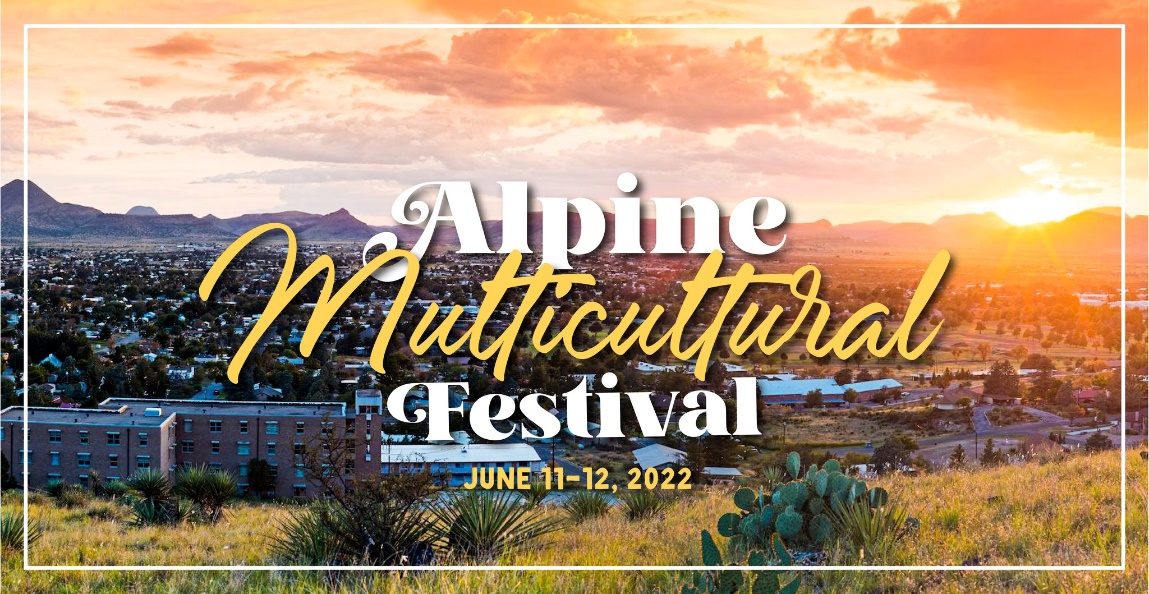 ALPINE MULTICULTURAL PARADEYou are invited to participate in the parade onSaturday, June 11, 2022, at 10:30 amParade starts at Our Lady of Peace Catholic Church parking lot.  Lineup will be at 10 am.  Parade ends at Kokernot ParkParade Theme is “Cultural Traditions”.  Be creative and colorful!  Most of all let’s have fun!FLOAT PRIZES: 1st Place-$300; 2nd Place-$200; 3rd Place-$100DEADLINE FOR REGISTRATION IS Wednesday, June 8, 2022.Return form or Call Eva Olivas at 432-286-3950 or email her at buela.kecha@gmail.com